INSCRIPTION SAISON 2022/2023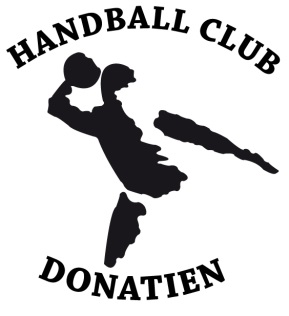 FICHE DE RENSEIGNEMENT(A REMPLIR LISIBLEMENT)Les licences sont désormais dématérialisées. Il appartient à chaque licencié de compléter sa licence en ligne. C’est pourquoi une adresse mail est obligatoire.Pièces nécessaires à l’inscription à remettre au club :Fiche de renseignement du clubRèglement intérieur du club signé La cotisation annuelle à l’ordre du HBCD règlement du montant complet de la licenceDès que vous aurez rendu les pièces au club, votre dossier numérique sera ouvert et vous recevrez un lien par mail (expéditeur « FFHandball») qui vous permettra de le compléter. Vous devrez numériser ou photographier les documents qui vous seront demandés en ligne (site « gesthand ») et les joindre.Pièces nécessaires à l’inscription en ligne (gesthand) :Carte d’identité ou passeport ou livret de famille (pour les nouveaux licenciés)1 photo d’identité (pour les nouveaux licenciés)L’autorisation parentale FFHB (si enfant mineur)Le Questionnaire de sante (pour MINEUR) (si enfant mineur)Le certificat médical FFHB autorisant la pratique du handball en compétition (pour les majeurs uniquement) ou Attestation de santé (Si Certificat Médical après 01/06/2020)Cotisations : (cocher la case correspondante à la catégorie où le joueur évolue) Montants en vigueur pour la saison 2022/2023 (catégorie ou le joueur évolue)Règlement de la cotisation :Aucune licence ne sera validée sans le règlement complet de la licence par chèque ou espèce.PASS REGION (ex Carte M’Ra) ou Top Dép’ Art fournir la photocopie et noter la date de naissance. Ne rien déduire sur le prix de la licence, le remboursement aura lieu plus tard.Chèques vacances ou coupon-sport ANCV. Ne rien déduire du prix de la licence, si les pièces ne sont pas fournies.Pour les règlements par chèque noter au dos le nom du joueur, sa catégorie et la date de l’encaissement souhaité.Devoir de l’adhérent :Une adhésion à une association demande un minimum d’investissement permettant d’aider les responsables bénévoles à gérer le mieux possible le fonctionnement de la collectivité. A l’image du sport collectif, une association sportive fonctionne d’autant mieux si l’ensemble de ses membres forme une équipe où chacun œuvre pour améliorer la vie du club.Dans le cadre de l’adhésion au HBCD, le licencié (ou les parents pour les mineurs) s’engage à effectuer des déplacements avec son propre véhicule. Un planning pourra être mis en place dès le calendrier publié pour que les déplacements soient répartis équitablement entre tous.Autorisation parentales :Je soussigné(e) ……………………………………………………………………………………………….. autorise :Mon enfant mineur à participer aux activités organisées par le club HBCD et reconnais avoir été informé(e) des risques de la pratique du Handball et des obligations qu’elle comporte et déclare les accepter pour mon enfantMon enfant mineur à être véhiculé par un autre parent, dirigeant ou entraîneur du club, lors des regroupements, et dégage lesdites personnes de toute responsabilité en cas d’accidentLes responsables du club à prendre toutes les dispositions nécessaires, notamment en cas d’accidents ou de blessure de mon enfant, y compris en cas d’hospitalisation nécessitant une intervention chirurgicale, même sous anesthésieEn dehors des plages d’activité ou en cas d’absence de l’entraineur, les enfants ne sont pas sous la responsabilité du club, je m’engage donc à vérifier la présence d’un responsable avant de déposer mon enfant sur le lieu d’entrainement ou de rencontre.Droit à l’image : dans le cadre de manifestations organisées par le club, le licencié sera susceptible d’être pris en photo. Ces photos pourront ensuite être diffusées dans la presse, sur le site internet du club …A …………………………………………………………….. ,le…………………………………….Signature de l’adhérent (ou du représentant légal pour les mineurs) précédée de la mention « lu et approuvé »CIVILITE DU JOUEUR : Madame -Monsieur (rayer la mention inutile)CIVILITE DU JOUEUR : Madame -Monsieur (rayer la mention inutile)CIVILITE DU JOUEUR : Madame -Monsieur (rayer la mention inutile)CIVILITE DU JOUEUR : Madame -Monsieur (rayer la mention inutile)CIVILITE DU JOUEUR : Madame -Monsieur (rayer la mention inutile)CIVILITE DU JOUEUR : Madame -Monsieur (rayer la mention inutile)Nom du licencié : …………………………Nom du licencié : …………………………Nom du licencié : …………………………Nom du licencié : …………………………Nom du licencié : …………………………Nom du licencié : …………………………Prénom : ………………………………………………………………………………Prénom : ………………………………………………………………………………Prénom : ………………………………………………………………………………Prénom : ………………………………………………………………………………Prénom : ………………………………………………………………………………Prénom : ………………………………………………………………………………Date de naissance : ………………………………………………………………………………Date de naissance : ………………………………………………………………………………Date de naissance : ………………………………………………………………………………Date de naissance : ………………………………………………………………………………Date de naissance : ………………………………………………………………………………Date de naissance : ………………………………………………………………………………Lieu de naissance : …………………………………Lieu de naissance : …………………………………Lieu de naissance : …………………………………Pays : ………………………………………………….Pays : ………………………………………………….Pays : ………………………………………………….Nationalité : ………………………………………………………………………………Nationalité : ………………………………………………………………………………Nationalité : ………………………………………………………………………………Nationalité : ………………………………………………………………………………Nationalité : ………………………………………………………………………………Nationalité : ………………………………………………………………………………Adresse : …………………………………………………………………………………………………………...Adresse : …………………………………………………………………………………………………………...Adresse : …………………………………………………………………………………………………………...Adresse : …………………………………………………………………………………………………………...Adresse : …………………………………………………………………………………………………………...Adresse : …………………………………………………………………………………………………………...Code postal : …………………………………………Code postal : …………………………………………Code postal : …………………………………………Ville : ………………………………………………….Ville : ………………………………………………….Ville : ………………………………………………….Téléphone domicile : …………………………………Téléphone domicile : …………………………………Téléphone domicile : …………………………………Portable : ……………………………………………..Portable : ……………………………………………..Portable : ……………………………………………..Courriel (obligatoire) : ………………………………………………………………….Courriel (obligatoire) : ………………………………………………………………….Courriel (obligatoire) : ………………………………………………………………….Courriel (obligatoire) : ………………………………………………………………….Courriel (obligatoire) : ………………………………………………………………….Courriel (obligatoire) : ………………………………………………………………….PARENTS / RESPONSABLES LEGAUXPARENTS / RESPONSABLES LEGAUXPARENTS / RESPONSABLES LEGAUXPARENTS / RESPONSABLES LEGAUXPARENTS / RESPONSABLES LEGAUXPARENTS / RESPONSABLES LEGAUXNOM : ………………………………………………NOM : ………………………………………………NOM : ………………………………………………Prénom : ……………………………………………Prénom : ……………………………………………Prénom : ……………………………………………Portable : ……………………………………………Portable : ……………………………………………Portable : ……………………………………………Courriel : ……………………………………………Courriel : ……………………………………………Courriel : ……………………………………………NOM : ………………………………………………NOM : ………………………………………………NOM : ………………………………………………Prénom : ……………………………………………Prénom : ……………………………………………Prénom : ……………………………………………Portable : ……………………………………………Portable : ……………………………………………Portable : ……………………………………………Courriel : ……………………………………………Courriel : ……………………………………………Courriel : ……………………………………………CatégoriesRenouvellementCréation2004 et avant Sénior Féminin et Masculin135 euros135 euros2005 à 2007 Moins de 18 ans Féminin et Masculin120 euros120 euros2008 à 2009 Moins de 15 ans Féminin et Masculin110 euros110 euros2010 à 2011 Moins de 13 ans Féminin et Masculin110 euros110 euros2012 à 2015 Moins 11 ans et moins de 9 ans110 euros110 eurosBaby Hand80 euros80 eurosHand Fit120 euros120 eurosJ’autorise le clubJe n’autorise pas le club